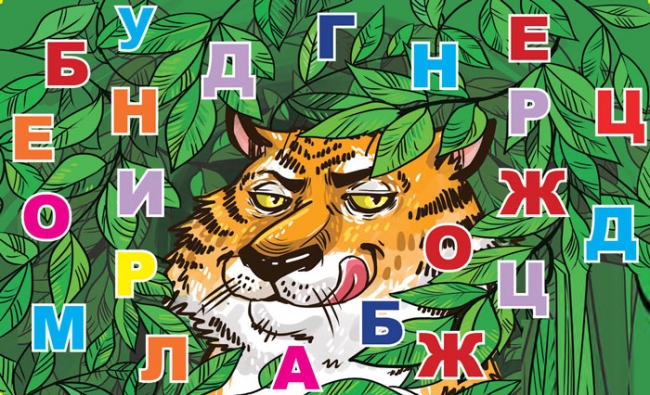 На кого готовится напасть Шерхан.

Отгадай, на кого готовится напасть Шерхан. Для этого найди слово, спрятанное в картинке: вычеркни все буквы, которые появляются дважды, а из оставшихся составь слово.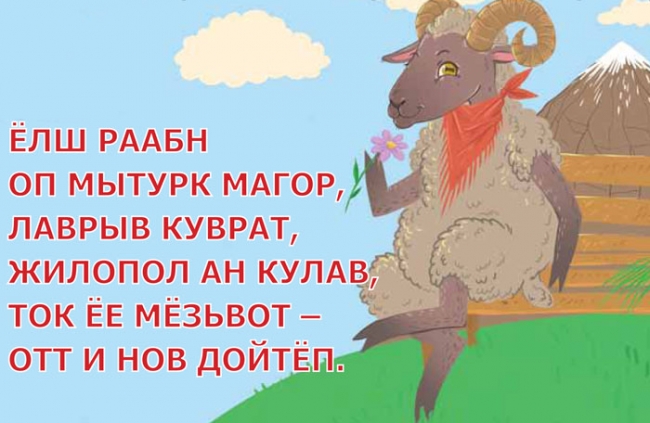 Переставь буквы в словах и прочитай считалочку.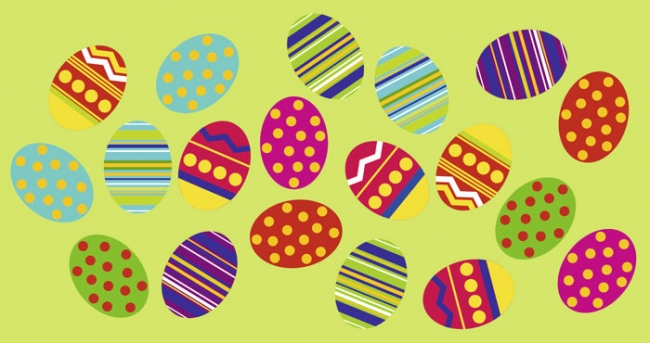 Найди на картинке яйцо, которое не повторяется.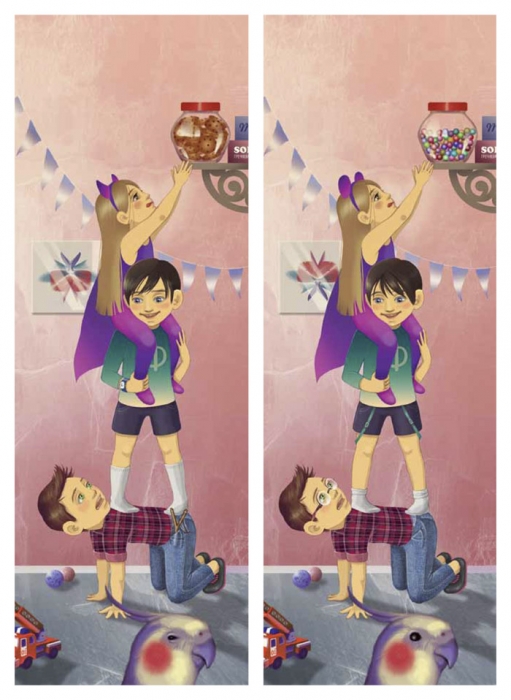 Найди 10 отличий.